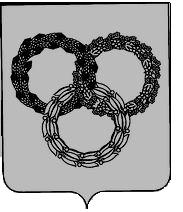 РОССИЙСКАЯ ФЕДЕРАЦИЯБРЯНСКАЯ ОБЛАСТЬСОВЕТ НАРОДНЫХ ДЕПУТАТОВ пгт КЛИМОВО ЧЕТВЕРТОГО СОЗЫВАРЕШЕНИЕ от 15 декабря 2023 года №4-253 Об утверждении положения о порядке признания граждан, занимающих жилые помещения по договорам социального найма, малоимущими и освобождения их от внесения платы за пользование жилым помещением (платы за наем)муниципального жилищного фонда Климовского городского поселения Климовского муниципального района Брянской областиВ соответствии с частью 9 статьи 156 Жилищного кодекса Российской Федерации, Федеральным законом от 06.10.2003 № 131-ФЗ «Об общих принципах организации местного самоуправления в Российской Федерации», в целях упорядочения процедуры признания граждан, занимающих жилые помещения по договорам социального найма, малоимущими и освобождения их от внесения платы за пользование жилым помещением (платы за наем), руководствуясь Уставом Климовского городского поселения Климовского муниципального района Брянской области, Совет народных депутатов пгт КлимовоРЕШИЛ:1. Утвердить Положение о порядке признания граждан, занимающих жилые помещения по договорам социального найма, малоимущими и освобождения их от внесения платы за пользование жилым помещением (платы за наем) муниципального жилищного фонда Климовского городского поселения Климовского муниципального района Брянской области (Приложение).2. Опубликовать данное решение в средствах массовой информации.3. Решение вступает в силу с момента официального опубликования. 4. Направить данное решение в администрацию Климовского района Брянской области для руководства в работе.Приложениек решениюСовета народных депутатов пгт Климовоот 15.12.2023 года № 4-253ПОЛОЖЕНИЕо порядке признания граждан, занимающих жилые помещения по договорам социального найма, малоимущими и освобождения их от внесения платы за пользование жилым помещением (платы за наем) муниципального жилищного фонда Климовского городского поселения Климовского муниципального района Брянской областиI. Общие положения1. Настоящее Положение устанавливает порядок признания граждан, занимающих жилые помещения по договорам социального найма, малоимущими в целях освобождения от внесения платы за пользование жилым помещением (платы за наем) муниципального жилищного фонда Климовского городского поселения Климовского муниципального района Брянской области, а также порядок освобождения граждан, признанных малоимущими, от внесения платы за пользование жилым помещением муниципального жилищного фонда Климовского городского поселения Климовского муниципального района Брянской области.2. Граждане, признанные в установленном порядке малоимущими, занимающие жилые помещения по договорам социального найма, освобождаются от внесения платы за пользование жилым помещением (далее - плата за наем).3. Прием заявлений, проверка, подготовка и оформление документов о признании граждан малоимущими в целях освобождения от внесения платы за наем осуществляется администрацией Климовского района Брянской области.II. Порядок признания граждан малоимущими в целяхосвобождения от внесения платы за наем2.1. Признание граждан малоимущими в целях освобождения их от внесения платы за наем осуществляется на основании заявления на признание гражданина и членов его семьи малоимущими в целях освобождения от внесения платы за пользование жилым помещением и освобождение гражданина и членов его семьи от платы за пользование жилым помещением, занимаемым по договору социального найма (приложение № 1 к настоящему Положению), справки о доходах и об имуществе гражданина для признания его малоимущим в целях освобождения от внесения платы за пользование жилым помещением, занимаемым по договору социального найма (приложение № 2 к настоящему Положению), и справки о доходах и об имуществе членов семьи заявителя для признания малоимущими в целях освобождения от внесения платы за пользование жилым помещением, занимаемым по договору социального найма (приложение № 3 к настоящему Положению).2.2. К указанному заявлению прилагается перечень документов, установленный Законом Брянской области от 24.07.2006 № 66-З «О порядке признания граждан Брянской области малоимущими с учетом размера доходов и стоимости их имущества в целях постановки на учет и предоставления им по договорам социального найма жилых помещений муниципального жилищного фонда».2.3. При сдаче документов доверенным лицом предоставляется доверенность, документ, удостоверяющий личность доверенного лица (паспорт).2.4. Документы представляются заявителем в оригинале. Администрация Климовского района Брянской области снимает и заверяет копии документов, а оригиналы возвращаются лицу, их представившему.2.5. Заявления о признании малоимущими регистрируются администрацией Климовского района Брянской области в книге регистрации заявлений.2.6. Администрация Климовского района Брянской области вправе проверить достоверность сведений, указанных в документах, предоставленных заявителем.2.7. Порядок определения размера дохода, приходящегося на каждого члена семьи, и стоимости имущества, находящегося в собственности членов семьи и подлежащего налогообложению, устанавливается Законом Брянской области от 24.07.2006 № 66-З «О порядке признания граждан Брянской области малоимущими с учетом размера доходов и стоимости их имущества в целях постановки на учет и предоставления им по договорам социального найма жилых помещений муниципального жилищного фонда».2.8. Решение о признании или об отказе в признании малоимущими в целях освобождения от внесения платы за наем принимается муниципальным правовым актом администрации Климовского района Брянской области по результатам рассмотрения заявления о признании малоимущими и иных представленных или полученных по межведомственным запросам документов не позднее чем через тридцать рабочих дней со дня представления документов, обязанность по представлению которых возложена на заявителя, в администрацию Климовского района Брянской области.Письменное уведомление о принятом решении направляется заявителю не позднее чем через 3 рабочих дня со дня принятия указанного решения в соответствии с приложениями № 4, 5 Положения.2.9. Решение об отказе в признании граждан малоимущими в целях освобождения от внесения платы за наем принимается в случае, если:1) не представлены документы, предусмотренные 2.2 Положения, обязанность по представлению которых возложена на заявителя;2) представлены документы, которые не подтверждают право соответствующих граждан быть признанными малоимущими в целях освобождения от внесения платы за наем.2.10. Решение об отказе в признании граждан малоимущими в целях освобождения от внесения платы за наем должно содержать основания такого отказа с указанием причины отказа, предусмотренные пунктом 2.9 Положения.Решение об отказе в признании граждан малоимущими в целях освобождения от внесения платы за наем может быть обжаловано в порядке, установленном действующим законодательством.2.11. На каждого гражданина, признанного малоимущим в целях освобождения от внесения платы за наем, заводится учетное дело, в котором содержатся необходимые документы.2.12. Администрация Климовского района Брянской области обеспечивает надлежащее хранение учетных дел граждан, признанных малоимущими в целях освобождения от внесения платы за наем.III. Порядок освобождения от внесения платы за наем3.1. Администрация Климовского района Брянской области в течение 3 рабочих дней со дня принятия муниципального правового акта о признании гражданина малоимущим в целях освобождения от внесения платы за наем направляет в комитет по управлению муниципальным имуществом администрации Климовского района  Брянской области копию указанного муниципального правового акта.3.2. На основании представленного муниципального правового акта комитет по управлению муниципальным имуществом администрации Климовского района Брянской области производит прекращение начислений платы за наем гражданам, признанным малоимущими, сроком на 12 месяцев с даты принятия муниципального правового акта об освобождении от платы за наем. По истечении установленного срока комитет по управлению муниципальным имуществом администрации Климовского района Брянской области возобновляет начисление платы за наем для указанных граждан. Последующее признание граждан малоимущими в целях освобождения от внесения платы за наем осуществляется путем подачи нового заявления с предоставлением перечня документов, указанных в пункте 2.2 раздела II Положения.3.3. Право на освобождение от внесения платы за наем прекращается в случае:1) истечения 12-месячного срока освобождения от внесения платы за наем, в том числе досрочного прекращения;2) утраты гражданами оснований, дающих им право быть признанными малоимущими в целях освобождения от внесения платы за наем;3) выявления в представленных документах сведений, не соответствующих действительности и послуживших основанием признания гражданина малоимущим в целях освобождения от внесения платы за наем;4) изменения состава семьи (в том числе временного выбытия членов семьи);5) передачи жилого помещения в собственность;6) расторжения договора социального найма по соглашению сторон или на основании вступившего в законную силу решения суда, прекращения договора.3.4. Малоимущий гражданин обязан сообщать о наступлении событий, которые влекут за собой изменение условий, дающих право на признание его малоимущим и освобождение от внесения платы за наем (изменение состава семьи и места жительства, временное выбытие членов семьи и изменение доходов членов семьи), в течение 15 рабочих дней после наступления соответствующего события.Малоимущий гражданин обязан добровольно внести в бюджет Климовского городского поселения Климовского муниципального района Брянской области недоплаченные денежные средства за наем, размер которых определяется комитетом по управлению муниципальным имуществом администрации Климовского района Брянской области, с даты утраты малоимущим гражданином оснований для освобождения от платы за наем. При отказе от добровольного внесения недоплаченных денежных средств за наем комитет по управлению муниципальным имуществом администрации Климовского района Брянской области осуществляет их взыскание в судебном порядке в соответствии с законодательством Российской Федерации.СПРАВКАо доходах и об имуществе гражданина для признания егомалоимущим в целях освобождения от внесения платыза пользование жилым помещением,занимаемым по договору социального наймаРаздел 1. Сведения о доходахРаздел 2. Сведения об имуществе2.1. Недвижимое имущество2.2. Транспортные средстваРаздел 3. Сведения о ценных бумагах3.1. Акции и иное участие в коммерческих организациях3.2. Иные ценные бумагиСПРАВКАо доходах и об имуществе членов семьи заявителядля признания малоимущими в целях освобождения от внесенияплаты за пользование жилым помещением, занимаемымпо договору социального наймаРаздел 1. Сведения о доходахРаздел 2. Сведения об имуществе2.1. Недвижимое имущество2.2. Транспортные средстваРаздел 3. Сведения о ценных бумагах3.1. Акции и иное участие в коммерческих организациях3.2. Иные ценные бумагиФормаФормаГлава пгт КлимовоГ.Н. БарановПриложение 1к Положению о порядке признания граждан, занимающих жилые помещения по договорам социального найма, малоимущими и освобождения их от внесения платы за пользование жилым помещением (платы за наем) муниципального жилищного фонда Климовского городского поселения Климовского муниципального района Брянской областиВ администрацию Климовского района Брянской областиот ___________________________________(фамилия, имя, отчество заявителя)паспорт ______________________________(серия и номер паспорта заявителя)____________________________________________________________________________(кем и когда выдан паспорт)проживающего(ей) по адресу: _______________________________________________________________________________________№ тел: _______________________________e-mail: _______________________________ЗАЯВЛЕНИЕна признание гражданина и членов его семьи малоимущими в целяхосвобождения от внесения платы за пользование жилым помещениемПрошу освободить меня и членов моей семьи от платы за пользование жилым помещением, находящимся по адресу: ________________________________________, занимаемым по договору социального найма.1. Фамилия, имя, отчество ___________________________________________________2. Число, месяц, год рождения ________________________________________________3. Пол ____________________________________________________________________4. Место рождения _________________________________________________________(республика, край, область, населенный пункт)__________________________________________________________________________5. Место жительства (регистрации) _____________________________________________________________________________________________________________________(индекс, республика, край, область, населенный пункт, улица, дом, корпус, квартира)6. Гражданство ____________________________________________________________7. Основной документ, удостоверяющий личность (паспорт) гражданина Российской Федерации: серия __________ номер _______________ выдан «___» _______________ года ____________________________________________________________________________________________________________________________________________8. Индивидуальный номер налогоплательщика (ИНН) __________________________9. Номер страхового свидетельства государственного пенсионного страхования (СНИЛС) ________________________________________________________________10. Состав семьи:Фамилия, имя, отчествоРодственные отношенияДата рожденияДокумент, удостоверяющий личность, полномочияИННСНИЛС123456Подтверждаем согласие на обработку персональных данных с использованием средств автоматизации или без использования таких средств, включая сбор, запись, систематизацию, накопление, хранение, уточнение (обновление, изменение), извлечение, использование, передачу, обезличивание, блокирование, удаление, уничтожение, в целях признания малоимущими для признания нуждающимися в жилых помещениях по договору социального найма, а также на проведение проверки предоставленных сведений. Данное согласие действует до даты подачи заявления об отзыве настоящего согласия.В случае наступления событий, влекущих за собой изменение условий, дающих право на признание меня (нас) малоимущим(ими) и освобождение от внесения платы за наем, обязуюсь(емся) сообщить в течение 15 рабочих дней.Подтверждаем согласие на обработку персональных данных с использованием средств автоматизации или без использования таких средств, включая сбор, запись, систематизацию, накопление, хранение, уточнение (обновление, изменение), извлечение, использование, передачу, обезличивание, блокирование, удаление, уничтожение, в целях признания малоимущими для признания нуждающимися в жилых помещениях по договору социального найма, а также на проведение проверки предоставленных сведений. Данное согласие действует до даты подачи заявления об отзыве настоящего согласия.В случае наступления событий, влекущих за собой изменение условий, дающих право на признание меня (нас) малоимущим(ими) и освобождение от внесения платы за наем, обязуюсь(емся) сообщить в течение 15 рабочих дней.Подтверждаем согласие на обработку персональных данных с использованием средств автоматизации или без использования таких средств, включая сбор, запись, систематизацию, накопление, хранение, уточнение (обновление, изменение), извлечение, использование, передачу, обезличивание, блокирование, удаление, уничтожение, в целях признания малоимущими для признания нуждающимися в жилых помещениях по договору социального найма, а также на проведение проверки предоставленных сведений. Данное согласие действует до даты подачи заявления об отзыве настоящего согласия.В случае наступления событий, влекущих за собой изменение условий, дающих право на признание меня (нас) малоимущим(ими) и освобождение от внесения платы за наем, обязуюсь(емся) сообщить в течение 15 рабочих дней.Подтверждаем согласие на обработку персональных данных с использованием средств автоматизации или без использования таких средств, включая сбор, запись, систематизацию, накопление, хранение, уточнение (обновление, изменение), извлечение, использование, передачу, обезличивание, блокирование, удаление, уничтожение, в целях признания малоимущими для признания нуждающимися в жилых помещениях по договору социального найма, а также на проведение проверки предоставленных сведений. Данное согласие действует до даты подачи заявления об отзыве настоящего согласия.В случае наступления событий, влекущих за собой изменение условий, дающих право на признание меня (нас) малоимущим(ими) и освобождение от внесения платы за наем, обязуюсь(емся) сообщить в течение 15 рабочих дней.Подтверждаем согласие на обработку персональных данных с использованием средств автоматизации или без использования таких средств, включая сбор, запись, систематизацию, накопление, хранение, уточнение (обновление, изменение), извлечение, использование, передачу, обезличивание, блокирование, удаление, уничтожение, в целях признания малоимущими для признания нуждающимися в жилых помещениях по договору социального найма, а также на проведение проверки предоставленных сведений. Данное согласие действует до даты подачи заявления об отзыве настоящего согласия.В случае наступления событий, влекущих за собой изменение условий, дающих право на признание меня (нас) малоимущим(ими) и освобождение от внесения платы за наем, обязуюсь(емся) сообщить в течение 15 рабочих дней.Подтверждаем согласие на обработку персональных данных с использованием средств автоматизации или без использования таких средств, включая сбор, запись, систематизацию, накопление, хранение, уточнение (обновление, изменение), извлечение, использование, передачу, обезличивание, блокирование, удаление, уничтожение, в целях признания малоимущими для признания нуждающимися в жилых помещениях по договору социального найма, а также на проведение проверки предоставленных сведений. Данное согласие действует до даты подачи заявления об отзыве настоящего согласия.В случае наступления событий, влекущих за собой изменение условий, дающих право на признание меня (нас) малоимущим(ими) и освобождение от внесения платы за наем, обязуюсь(емся) сообщить в течение 15 рабочих дней.Подтверждаем согласие на обработку персональных данных с использованием средств автоматизации или без использования таких средств, включая сбор, запись, систематизацию, накопление, хранение, уточнение (обновление, изменение), извлечение, использование, передачу, обезличивание, блокирование, удаление, уничтожение, в целях признания малоимущими для признания нуждающимися в жилых помещениях по договору социального найма, а также на проведение проверки предоставленных сведений. Данное согласие действует до даты подачи заявления об отзыве настоящего согласия.В случае наступления событий, влекущих за собой изменение условий, дающих право на признание меня (нас) малоимущим(ими) и освобождение от внесения платы за наем, обязуюсь(емся) сообщить в течение 15 рабочих дней.«___» __________ 20__ г._________________/_________________/_________________/___________________________/___________________________/___________________________/(подпись заявителя)(подпись заявителя)(подпись заявителя)(Инициалы, фамилия заявителя)(Инициалы, фамилия заявителя)(Инициалы, фамилия заявителя)«___» __________ 20__ г._________________/_________________/_________________/___________________________/___________________________/___________________________/«___» __________ 20__ г._________________/_________________/_________________/___________________________/___________________________/___________________________/«___» __________ 20__ г._________________/_________________/_________________/___________________________/___________________________/___________________________/«___» __________ 20__ г._________________/_________________/_________________/___________________________/___________________________/___________________________/«___» __________ 20__ г._________________/_________________/_________________/___________________________/___________________________/___________________________/«___» __________ 20__ г._________________/_________________/_________________/___________________________/___________________________/___________________________/К заявлению прилагаются следующие документы:1. Справка о доходах.2. ____________________________________________________________________3. ____________________________________________________________________4. ____________________________________________________________________5. ____________________________________________________________________6. ____________________________________________________________________7. ____________________________________________________________________К заявлению прилагаются следующие документы:1. Справка о доходах.2. ____________________________________________________________________3. ____________________________________________________________________4. ____________________________________________________________________5. ____________________________________________________________________6. ____________________________________________________________________7. ____________________________________________________________________К заявлению прилагаются следующие документы:1. Справка о доходах.2. ____________________________________________________________________3. ____________________________________________________________________4. ____________________________________________________________________5. ____________________________________________________________________6. ____________________________________________________________________7. ____________________________________________________________________К заявлению прилагаются следующие документы:1. Справка о доходах.2. ____________________________________________________________________3. ____________________________________________________________________4. ____________________________________________________________________5. ____________________________________________________________________6. ____________________________________________________________________7. ____________________________________________________________________К заявлению прилагаются следующие документы:1. Справка о доходах.2. ____________________________________________________________________3. ____________________________________________________________________4. ____________________________________________________________________5. ____________________________________________________________________6. ____________________________________________________________________7. ____________________________________________________________________К заявлению прилагаются следующие документы:1. Справка о доходах.2. ____________________________________________________________________3. ____________________________________________________________________4. ____________________________________________________________________5. ____________________________________________________________________6. ____________________________________________________________________7. ____________________________________________________________________К заявлению прилагаются следующие документы:1. Справка о доходах.2. ____________________________________________________________________3. ____________________________________________________________________4. ____________________________________________________________________5. ____________________________________________________________________6. ____________________________________________________________________7. ____________________________________________________________________Дата приема документовДата приема документов_______________ 20___ г._______________ 20___ г._______________ 20___ г._______________ 20___ г.Подпись заявителяРегистрационный номерРегистрационный номерРегистрационный номерРегистрационный номерРегистрационный номерРегистрационный номерРегистрационный номерВыдана расписка в получении документов:Выдана расписка в получении документов:Выдана расписка в получении документов:Выдана расписка в получении документов:Выдана расписка в получении документов:Выдана расписка в получении документов:Выдана расписка в получении документов:Дата выдачиДата выдачиДата выдачиРегистрационный номерРегистрационный номерПодпись, Ф.И.О. должностного лица, принявшего заявлениеПодпись, Ф.И.О. должностного лица, принявшего заявлениеПодпись, Ф.И.О. должностного лица, принявшего заявлениеПодпись, Ф.И.О. должностного лица, принявшего заявлениеПодпись, Ф.И.О. должностного лица, принявшего заявлениеПодпись, Ф.И.О. должностного лица, принявшего заявлениеПодпись, Ф.И.О. должностного лица, принявшего заявлениеПриложение 2к Положению о порядке признания граждан, занимающих жилые помещения по договорам социального найма, малоимущими и освобождения их от внесения платы за пользование жилым помещением (платы за наем) муниципального жилищного фонда Климовского городского поселения Климовского муниципального района Брянской областиЯ, ___________________________________________________________________,(фамилия, имя, отчество, дата рождения заявителя)сообщаю сведения о своих доходах за расчетный период с «___» __________ 20___ г. по «___» __________ 20___ г., об имуществе, принадлежащем мне на праве собственности, о вкладах в банках, ценных бумагах по состоянию на дату подачи заявления:№ п/пВид доходаВеличина дохода (руб.)1231Доход по основному месту работы2Доход от вкладов в банках и иных кредитных организациях3Доход от ценных бумаг и долей участия в коммерческих организациях4Иные доходы (указать вид дохода):1)2)3)5Итого доход за расчетный период№ п/пВид и наименование имуществаВид собственностиМесто нахождения (адрес)Площадь (кв. м)Стоимость имущества (инвентаризационная), руб.1234561Земельные участки:1)2)2Жилые дома:1)2)3Квартиры:1)2)4Дачи:1)2)5Гаражи:1)2)6Иное недвижимое имущество:1)2)№ п/пВид и марка транспортного средстваВид собственностиМесто регистрацииСтоимость имущества, руб.123451Автомобили легковые:2Автомобили грузовые:3Автоприцепы:4Мототранспортные средства:5Сельскохозяйственная техника:6Водный транспорт:7Иные транспортные средства:№ п/пНаименование и организационно-правовая форма организацииМесто нахождения организации (адрес)Уставный капитал (руб.)Доля участияОснование участия12345612№ п/пВид ценной бумагиЛицо, выпустившее ценную бумагуНоминальная величина обязательства (руб.)Общее количествоОбщая стоимость (руб.)12345612Итого по разделу 3 «Сведения о ценных бумагах» суммарная декларированная стоимость ценных бумаг, включая доли участия в коммерческих организациях (руб.), ________________________________________________________________________.Итого по разделу 3 «Сведения о ценных бумагах» суммарная декларированная стоимость ценных бумаг, включая доли участия в коммерческих организациях (руб.), ________________________________________________________________________.Итого по разделу 3 «Сведения о ценных бумагах» суммарная декларированная стоимость ценных бумаг, включая доли участия в коммерческих организациях (руб.), ________________________________________________________________________.Итого по разделу 3 «Сведения о ценных бумагах» суммарная декларированная стоимость ценных бумаг, включая доли участия в коммерческих организациях (руб.), ________________________________________________________________________.Достоверность и полноту настоящих сведений подтверждаю.Достоверность и полноту настоящих сведений подтверждаю.Достоверность и полноту настоящих сведений подтверждаю.Достоверность и полноту настоящих сведений подтверждаю.«___» __________ 20___ г.(подпись заявителя)(Ф.И.О. и подпись должностного лица, принявшего заявление)(Ф.И.О. и подпись должностного лица, принявшего заявление)(Ф.И.О. и подпись должностного лица, принявшего заявление)(Ф.И.О. и подпись должностного лица, принявшего заявление)Приложение 3к Положению о порядке признания граждан, занимающих жилые помещения по договорам социального найма, малоимущими и освобождения их от внесения платы за пользование жилым помещением (платы за наем) муниципального жилищного фонда Климовского городского поселения Климовского муниципального района Брянской областиЯ, ___________________________________________________________________,(фамилия, имя, отчество, дата рождения заявителя)сообщаю сведения о доходах за расчетный период с «___» __________ 20___ г. по «___» __________ 20___ г. моей (моего) ________________________________________________________________________(родственные отношения члена семьи)________________________________________________________________________,(фамилия, имя, отчество, дата рождения)________________________________________________________________________,(основное место работы или службы, занимаемая должность; в случае отсутствия основного места работы или службы - род занятий)об имуществе, принадлежащем ей (ему) на праве собственности, о вкладах в банках, ценных бумагах, об обязательствах имущественного характера по состоянию на дату (подачи заявления):№ п/пВид доходаВеличина дохода (руб.)1231Доход по основному месту работы2Доход от вкладов в банках и иных кредитных организациях3Доход от ценных бумаг и долей участия в коммерческих организациях4Иные доходы (указать вид дохода):1)2)3)5Итого доход за расчетный период№ п/пВид и наименование имуществаВид собственностиМесто нахождения (адрес)Площадь (кв. м)Стоимость имущества (инвентаризационная), руб.1234561Земельные участки:1)2)2Жилые дома:1)2)3Квартиры:1)2)4Дачи:1)2)5Гаражи:1)2)6Иное недвижимое имущество:1)2)№ п/пВид и марка транспортного средстваВид собственностиМесто регистрацииСтоимость имущества, руб.123451Автомобили легковые:2Автомобили грузовые:3Автоприцепы:4Мототранспортные средства:5Сельскохозяйственная техника:6Водный транспорт:7Иные транспортные средства:№ п/пНаименование и организационно-правовая форма организацииМесто нахождения организации (адрес)Уставный капитал (руб.)Доля участияОснование участия12345612№ п/пВид ценной бумагиЛицо, выпустившее ценную бумагуНоминальная величина обязательства (руб.)Общее количествоОбщая стоимость (руб.)12345612Итого по разделу 3 «Сведения о ценных бумагах» суммарная декларированная стоимость ценных бумаг, включая доли участия в коммерческих организациях (руб.), ________________________________________________________________________.Достоверность и полноту настоящих сведений подтверждаю.«___» __________ 20___ г. __________________________________________________(подпись лица-заявителя)(Ф.И.О. и подпись должностного лица, принявшего заявление)Приложение 4к Положению о порядке признания граждан, занимающих жилые помещения по договорам социального найма, малоимущими и освобождения их от внесения платы за пользование жилым помещением (платы за наем) муниципального жилищного фонда Климовского городского поселения Климовского муниципального района Брянской областиУВЕДОМЛЕНИЕоб освобождении гражданина от платы за наемУВЕДОМЛЕНИЕоб освобождении гражданина от платы за наемУВЕДОМЛЕНИЕоб освобождении гражданина от платы за наемУВЕДОМЛЕНИЕоб освобождении гражданина от платы за наемУВЕДОМЛЕНИЕоб освобождении гражданина от платы за наемот _______________ № __________от _______________ № __________от _______________ № __________от _______________ № __________от _______________ № __________Администрация Климовского района Брянской области, рассмотрев заявление об освобождении от платы за наем и прилагаемые к нему документы, сообщает, что Вы и члены Вашей семьи освобождены от платы за наем жилого помещения, расположенного по адресу: _______________________________, с «___» _______________ 20___ года по «___» _______________ 20___ года.Администрация Климовского района Брянской области, рассмотрев заявление об освобождении от платы за наем и прилагаемые к нему документы, сообщает, что Вы и члены Вашей семьи освобождены от платы за наем жилого помещения, расположенного по адресу: _______________________________, с «___» _______________ 20___ года по «___» _______________ 20___ года.Администрация Климовского района Брянской области, рассмотрев заявление об освобождении от платы за наем и прилагаемые к нему документы, сообщает, что Вы и члены Вашей семьи освобождены от платы за наем жилого помещения, расположенного по адресу: _______________________________, с «___» _______________ 20___ года по «___» _______________ 20___ года.Администрация Климовского района Брянской области, рассмотрев заявление об освобождении от платы за наем и прилагаемые к нему документы, сообщает, что Вы и члены Вашей семьи освобождены от платы за наем жилого помещения, расположенного по адресу: _______________________________, с «___» _______________ 20___ года по «___» _______________ 20___ года.Администрация Климовского района Брянской области, рассмотрев заявление об освобождении от платы за наем и прилагаемые к нему документы, сообщает, что Вы и члены Вашей семьи освобождены от платы за наем жилого помещения, расположенного по адресу: _______________________________, с «___» _______________ 20___ года по «___» _______________ 20___ года.Глава администрации Климовского района(подпись)(подпись)(Инициалы, фамилия)М.П.Приложение 5к Положению о порядке признания граждан, занимающих жилые помещения по договорам социального найма, малоимущими и освобождения их от внесения платы за пользование жилым помещением (платы за наем) муниципального жилищного фонда Климовского городского поселения Климовского муниципального района Брянской областиУВЕДОМЛЕНИЕоб отказе от освобождения гражданина от платы за наемУВЕДОМЛЕНИЕоб отказе от освобождения гражданина от платы за наемУВЕДОМЛЕНИЕоб отказе от освобождения гражданина от платы за наемУВЕДОМЛЕНИЕоб отказе от освобождения гражданина от платы за наемУВЕДОМЛЕНИЕоб отказе от освобождения гражданина от платы за наемУВЕДОМЛЕНИЕоб отказе от освобождения гражданина от платы за наемот _______________ № __________от _______________ № __________от _______________ № __________от _______________ № __________от _______________ № __________от _______________ № __________Администрация Климовского района Брянской области, рассмотрев заявление об освобождении от платы за наем и прилагаемые к нему документы, сообщает, что в освобождении от платы за наем Вам отказано.Администрация Климовского района Брянской области, рассмотрев заявление об освобождении от платы за наем и прилагаемые к нему документы, сообщает, что в освобождении от платы за наем Вам отказано.Администрация Климовского района Брянской области, рассмотрев заявление об освобождении от платы за наем и прилагаемые к нему документы, сообщает, что в освобождении от платы за наем Вам отказано.Администрация Климовского района Брянской области, рассмотрев заявление об освобождении от платы за наем и прилагаемые к нему документы, сообщает, что в освобождении от платы за наем Вам отказано.Администрация Климовского района Брянской области, рассмотрев заявление об освобождении от платы за наем и прилагаемые к нему документы, сообщает, что в освобождении от платы за наем Вам отказано.Администрация Климовского района Брянской области, рассмотрев заявление об освобождении от платы за наем и прилагаемые к нему документы, сообщает, что в освобождении от платы за наем Вам отказано.Причина отказаПричина отказаПричина отказаПричина отказаПричина отказаПричина отказаГлава администрации Климовского районаГлава администрации Климовского района(подпись)(подпись)(Инициалы, фамилия)М.П.